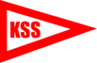 Vårkappsegling/Öppet klubbmästerskap den 29/5Kungsörs Segel Sällskap inbjuder till vårkappsegling/Öppet klubbmästerskap på Glipen den 29:e Maj 2021.KlasserSRS för vilken avdrag för spinnaker/gennaker får göras. Seglingen är öppen och seglas efter  SRS 2021, KSR och seglingsföreskrifterna. Sk ”short hand” SRS kommer att tillämpas för båtar med max 2 personer ombord samt ytterligare en person upp till och med 12 års ålder.Gemensam start kommer att tillämpas.SegelföringSegelföring anges vid anmälan ( med eller utan spinn-/gennaker/-Code X )ReglerKappseglingen genomföres enligt kappseglingsreglerna och SRS. Villkor för deltagandeBåt skall vara ansvarsförsäkrad.Program11.00		Anmälan i klubbstugan på  Glipen samt erhållande av kappseglingsbana.11.30		Skepparmöte13.00 	Varningsskott (tidigast)Prisutdelning sker rimlig tid efter sista båts målgång..KappseglingsområdeBanan utgörs av fasta sjömärken. Bana anslås vid anmälan. Start och målgång vid Glipen.Bana / banorDistansbana. Fastslås vid anmälan.Start beräknas ske i viken O ”Ö Torpet”. Målgång sker mellan boja i Glipsundet.ResultatberäkningSeglad tid multipliceras med båtens SRS-tal, varvid korrigerad tid erhålls. Kortaste korrigerade tiden vinner.Anmälningsavgift/PriserSamtliga båtar tar med sig ett paket värt ca 100kr, vilka senare kommer att utgöra prisbord.Upplysningar070-5551792 , KSS önskar alla hjärtligt välkomna!